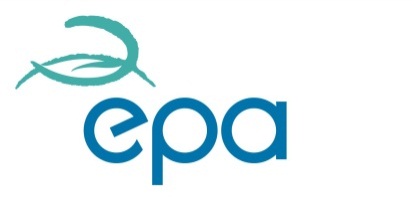 The Environmental Protection Agency intends to fill a number of posts within its Employment Control Framework sanction.  Details of the permanent and temporary posts available, across various disciplines, are set out below-note that temporary posts are sanctioned to the end of 2015 only.  Applications are invited for scientific and administrative opportunities in the following areas:Office of Environmental AssessmentThe principal functions relate to environmental monitoring, laboratory analysis, assessment and reporting, including ambient and emissions monitoring and State of the Environment and national environmental indicator reporting; the Office is also engaged in the collation and presentation of environmental information (including use of GIS and spatial analysis) on the quality of environmental media and the development of information systems for environmental data exchange, assessment and reporting. New functions assigned to this Office relate to the implementation of the Water Framework Directive in Ireland.Permanent PostsTemporary PostsOffice of Climate Licensing, Research and Resource Use: Environmental LicensingThe principal functions relate to the assessment and licensing of large or complex industrial and waste activities, dumping at sea, urban wastewater treatment and genetic modification.  In addition advice and guidance is provided on the technical and administrative aspects of licensing in a variety of formats.Permanent PostsOffice of Environmental EnforcementThe principal functions relate to monitoring, auditing and enforcement of all licences, permits, and certificates issued by the EPA; Local Authority environmental supervision, auditing and enforcement; and the preparation of various National Reports on environmental issues and standards. Permanent PostsFor further information and application forms, please log onto EPA website:http://www.epa.ie/about/careers/vacancies/ or contact:Environmental Protection Agency			Telephone: +353 53 9160600Human Resources					E-mail: recruitment@epa.iePO Box 3000Johnstown Castle EstateCo. WexfordThe completed signed application form must be received to arrive not later than 5:00 p.m. on Tuesday, April 22, 2014.THE EPA IS AN EQUAL OPPORTUNITIES EMPLOYER ENVIRONMENTAL PROTECTION AGENCYAN GHNÍOMHAIREACHT UM CHAOMHNÚ COMHSHAOILPost No.PostLocation001337Senior Scientific Officer (Level 2) (Biologist)Castlebar/Dublin000139Senior Scientific Officer (Level 2) Hydrometrics and GroundwaterDublin001327Senior Manager (Level 2) Informatics	Wexford001339Scientific Officer I (Level 3) – Catchment Science (2 posts)Dublin000142Scientific Officer I (Level 3) Air MonitoringDublin/Kilkenny001341Programme Officer (Level 4) 	Dublin001342Scientific Officer II (Level 4) Reporting and Assessment	WexfordPost No.PostLocation001334Scientific Officer II (Level 4) HydromorphologistDublin001335Scientific Officer II (Level 4) Physical PlanningDublinPost No.PostLocation001331Inspector 1 (Level 3)Wexford000098Scientific Officer I (Level 4)  (Research)Dublin000115Programme Officer III (Level 5) WexfordPost No.PostLocation001332Senior Inspector (Level 2) – Licence EnforcementDublin001338Scientific Officer II (Level 4) Water ServicesWexford/Dublin/Cork000304Scientific Officer III (Level 5) – Licence EnforcementDublin